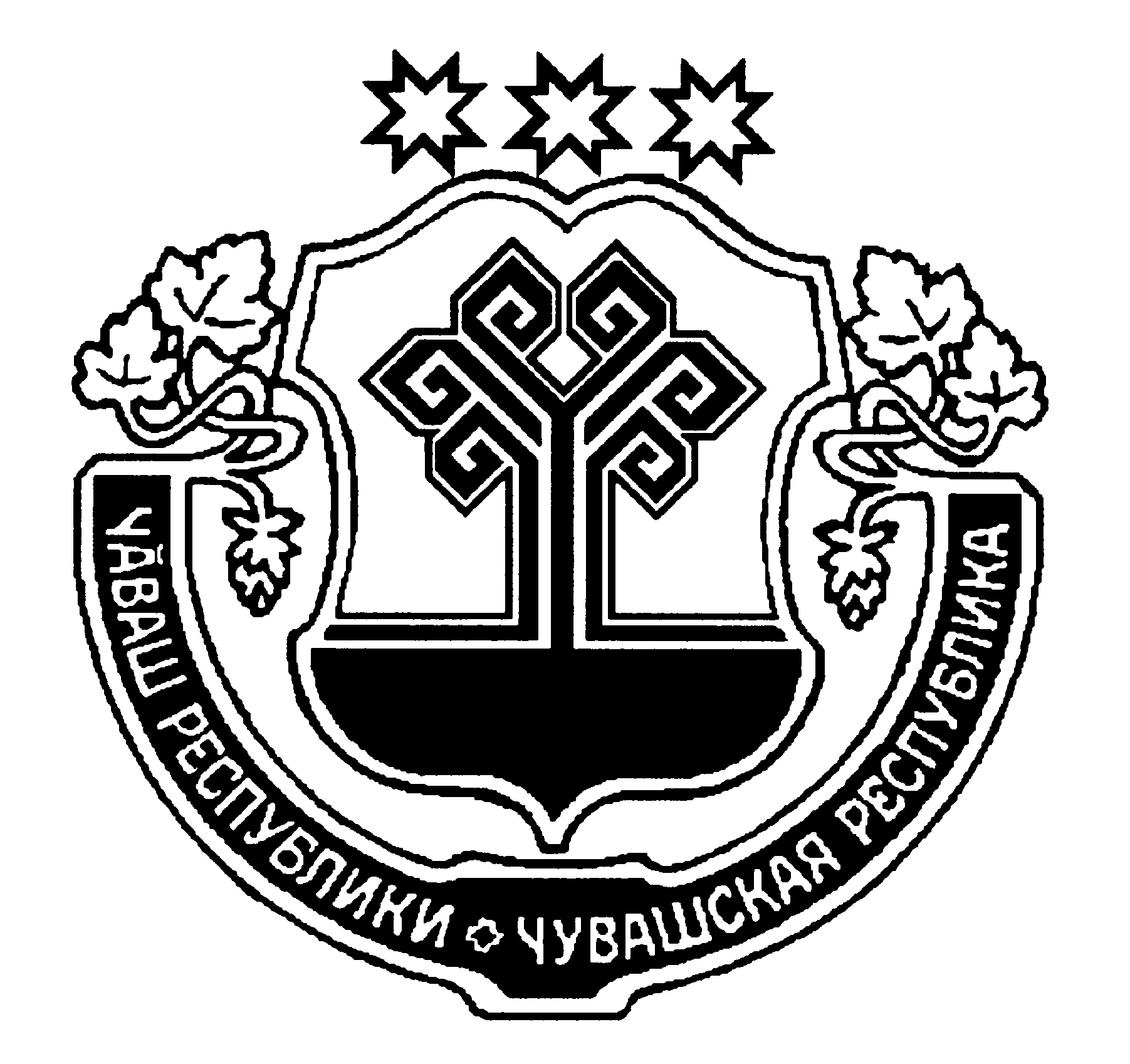 Об   утверждении  Порядка  формирования перечня налоговых  расходов Цивильского городского поселения Цивильского района Чувашской РеспубликиВ соответствии со статьей 1743  Бюджетного кодекса Российской Федерации администрация Цивильского городского поселения  Цивильского района Чувашской РеспубликиПОСТАНОВЛЯЕТ:1. Утвердить прилагаемый  Порядок формирования перечня налоговых расходов  Цивильского городского поселения Цивильского района Чувашской Республики.2. Настоящее постановление вступает в силу после его официального опубликования (обнародования).Глава администрации Цивильского городского поселения	                                                Д.О. Скворцов Утвержден                                                                                постановлением  администрации                                                                                                       Цивильского городского поселения                                                                                      Цивильского района Чувашской                                                                                                              Республики                                                                                 от 25.10.2019 г. № 216П О Р Я Д О Кформирования перечня налоговых расходов Цивильского городского поселения Цивильского района Чувашской Республики                                                      I. Общие положения           1. Настоящий  Порядок  определяет  процедуру  формирования  перечня налоговых  расходов Цивильского городского поселения Цивильского района  Чувашской Республики по налогам, установленным правовыми актами Цивильского городского поселения  Цивильского района Чувашской Республики в пределах полномочий, отнесенных законодательством российской Федерации, реестра  налоговых расходов Цивильского городского поселения Цивильского района Чувашской Республики (далее-Цивильского городского поселения) и методику  оценки  налоговых расходов Цивильского городского поселения (далее - налоговые расходы). Под оценкой налоговых расходов в целях настоящего Порядка понимается оценка объемов и оценка эффективности налоговых расходов.          2. В  целях  настоящего  Порядка  применяются  следующие  понятия  и термины:налоговые  расходы - выпадающие  доходы  бюджета Цивильского городского поселения, обусловленные налоговыми льготами, освобождениями и иными преференциями по налогам, сборам, предусмотренными в качестве мер муниципальной поддержки в соответствии с целями муниципальных программ  Цивильского городского поселения и  (или)  целями  социально-экономической политики Цивильского района,   не   относящимися  к муниципальным программам  Цивильского городского поселения ;            куратор налогового расхода - ответственный исполнитель муниципальной программы Цивильского городского поселения,   орган   местного самоуправления,   ответственный   в   соответствии   с   полномочиями, установленными   нормативными   правовыми   актами,   за   достижение соответствующих  налоговому  расходу  целей  муниципальной  программы Цивильского городского поселения  (ее структурных элементов) и (или) целей социально-экономического  развития Цивильского городского поселения,  не относящихся  к  муниципальным  программам Цивильского городского поселения ;           нераспределенные   налоговые   расходы - налоговые   расходы, соответствующие  целям  социально-экономической  политики Цивильского городского поселения ,  реализуемым  в  рамках  нескольких  муниципальных программ Цивильского района (муниципальных  программ  Цивильского городского поселения и   непрограммных   направлений деятельности);            социальные налоговые расходы - целевая категория налоговых расходов, включающая  налоговые  расходы,  предоставляемые  отдельным  социально незащищенным   группам   населения,   социально   ориентированным некоммерческим  организациям,  а  также  организациям,  целью  деятельности которых является поддержка населения;            технические  (финансовые)  налоговые  расходы - целевая  категория налоговых расходов, включающая налоговые расходы, предоставляемые в целях уменьшения  расходов  налогоплательщиков,  финансовое  обеспечение  которых осуществляется в полном объеме или частично за счет бюджета Цивильского городского поселения;            стимулирующие  налоговые  расходы - целевая  категория  налоговых расходов,  включающая  налоговые  расходы,  предоставляемые  в  целях стимулирования  экономической  активности  субъектов  предпринимательской деятельности  и  последующего  увеличения  объема  налогов,  сборов, задекларированных  для  уплаты  получателями  налоговых  расходов,  в  бюджет Цивильского городского поселения ;            нормативные  характеристики  налогового  расхода - наименование налогового  расхода,  категории  получателей,  условия  предоставления,  срок действия, целевая категория налогового расхода, а также иные характеристики, предусмотренные разделом I приложения к настоящему Порядку;            целевые  характеристики  налогового  расхода - цели  предоставления, показатели (индикаторы) достижения целей предоставления налогового расхода, а  также  иные  характеристики,  предусмотренные  разделом  II  приложения  к настоящему Порядку;            фискальные характеристики налогового расхода - сведения о численности фактических  получателей,  фактическом  и  прогнозном  объеме  налогового расхода,  а  также об  объеме  налогов,  сборов,  задекларированных  для  уплаты получателями  налоговых  расходов,  в  бюджет Цивильского городского поселения ,  а  также  иные  характеристики,  предусмотренные  разделом  III приложения к настоящему Порядку;            перечень  налоговых  расходов - свод  (перечень)  налоговых  расходов  в разрезе  муниципальных  программ Цивильского городского поселения,  их структурных  элементов,  а  также  направлений  деятельности,  не  входящих  в муниципальные  программы  Цивильского городского поселения,  кураторов налоговых расходов, либо в разрезе кураторов налоговых расходов (в отношении нераспределенных   налоговых   расходов),   содержащий   указания   на обусловливающие  соответствующие  налоговые  расходы  положения  (статьи, части,  пункты,  подпункты,  абзацы)  федеральных  законов,  иных нормативных правовых актов и международных договоров и сроки действия таких положений;          реестр  налоговых  расходов - совокупность  данных  о  нормативных, фискальных и целевых характеристиках налоговых расходов, предусмотренных перечнем налоговых расходов;            паспорт  налогового  расхода - совокупность  данных  о  нормативных, фискальных и целевых характеристиках налогового расхода.         3. В целях оценки налоговых расходов финансовый отдел администрации Цивильского района:          а) формирует перечень налоговых расходов;          б) ведет реестр налоговых расходов;          в)формирует оценку фактического объема налогового расхода за отчетный финансовый  год,  оценку  объема  налогового  расхода  на  текущий  финансовый год, очередной финансовый год и плановый период;           г) осуществляет обобщение результатов оценки эффективности налоговых расходов, проводимой кураторами налоговых расходов.           4. В целях оценки налоговых расходов главные администраторы доходов бюджета Цивильского городского поселения  формируют  и  представляют  в финансовый отдел администрации Цивильского района в отношении каждого налогового расхода  данные  о  значениях  фискальных  характеристик  соответствующего налогового  расхода  за  год,  предшествующий  отчетному  финансовому  году,  а также за шесть лет, предшествующих отчетному финансовому году.            5. В целях оценки налоговых расходов кураторы налоговых расходов:            а) формируют паспорта налоговых расходов, содержащие информацию по перечню согласно приложению к настоящему Порядку;        б) осуществляют оценку эффективности каждого курируемого налогового расхода  и  направляют  результаты  такой  оценки  в  финансовый  отдел администрации Цивильского района.II. Формирование перечня налоговых расходов  Цивильского городского поселения Цивильского района Чувашской Республики2.1. Проект перечня налоговых расходов Цивильского городского поселения  на очередной финансовый год и плановый период (далее – проект перечня налоговых расходов) в соответствии соглашением о передаче указанных полномочий  формируется финансовым отделом администрации Цивильского района (далее – райфинотдел) ежегодно в срок до 1 ноября текущего года по форме согласно приложению к настоящему Порядку и направляется на согласование   администрацию Цивильского городского поселения , которые проектом перечня налоговых расходов предлагается определить в качестве кураторов налоговых расходов. 2.2. Администрация Цивильского городского поселения в срок до 10 ноября текущего года рассматривают проект перечня налоговых расходов на предмет предлагаемого распределения налоговых расходов Цивильского городского поселения  в соответствии с целями муниципальных программ  Цивильского городского поселения  и их структурных элементов (с учетом мер государственного регулирования в сфере реализации соответствующих муниципальных программ  Цивильского городского) и (или) целями социально-экономического развития  Цивильского городского поселения, не относящимися к муниципальным программам Цивильского городского поселения, и определения кураторов налоговых расходов и информируют райфинотдел о согласовании проекта перечня налоговых расходов.В случае несогласия с проектом перечня налоговых расходов Цивильского городского поселения в срок, указанный в абзаце первом настоящего пункта, направляют в райфинотдел замечания и предложения по уточнению распределения налоговых расходов Цивильского городского поселения с указанием цели муниципальной программы Цивильского городского поселения  и ее структурных элементов и (или) целей социально-экономического развития  Цивильского городского поселения, не относящихся к муниципальным программам Цивильского городского поселения, а также по изменению кураторов налоговых расходов. Предложения по изменению кураторов налоговых расходов должны быть согласованы с предлагаемым куратором налоговых расходов.В случае, если замечания и предложения к проекту перечня налоговых расходов не направлены в райфинотдел в течение срока, указанного в абзаце первом настоящего пункта, проект перечня налоговых расходов считается согласованным. В случае, если замечания и предложения к отдельным позициям проекта перечня налоговых расходов не содержат предложений по уточнению предлагаемого распределения налоговых расходов Цивильского городского поселения и определению кураторов налоговых расходов, проект перечня налоговых расходов считается согласованным в отношении соответствующих позиций. При наличии разногласий по проекту перечня налоговых расходов райфинотдел обеспечивает проведение согласительных совещаний с соответствующими органами, организациями до 20 ноября текущего года.2.3. После завершения процедур, указанных в пункте 2.2 настоящего Порядка, перечень налоговых расходов Цивильского городского поселения  считается сформированным и размещается на официальном сайте администрации Цивильского городского поселения   в информационно-телекоммуникационной сети «Интернет» в срок до 1 декабря текущего года.2.4. В случае изменения в текущем году состава налоговых расходов  Цивильского городского поселения, внесения изменений в перечень муниципальных программ  Цивильского городского поселения  и их структурных элементов, изменения полномочий органов местного самоуправления  Цивильского городского поселения , указанных в пункте 2.2 настоящего Порядка, в связи с которыми возникает необходимость внесения изменений в перечень налоговых расходов Цивильского городского поселения и, кураторы налоговых расходов в срок не позднее 10 рабочих дней со дня внесения соответствующих изменений направляют в райфинотдел информацию для уточнения перечня налоговых расходов Цивильского городского поселения. Райфинотдел вносит соответствующие изменения в перечень налоговых расходов Цивильского городского поселения  и размещает его на официальном сайте  администрации Цивильского городского поселения  в информационно-телекоммуникационной сети «Интернет» в течение 10 рабочих дней со дня получения указанной информации.ЧАВАШ РЕСПУБЛИКИÇĚРПУ РАЙОНЕЧУВАШСКАЯ РЕСПУБЛИКАЦИВИЛЬСКИЙ РАЙОН ÇĚРПУ ХУЛИ            ПОСЕЛЕНИЙĚН АДМИНИСТРАЦИЙЕЙЫШĂНУ2019 Ç юпа 25 - мĕшĕ   № 216    Çĕрпу хулиАДМИНИСТРАЦИЯЦИВИЛЬСКОГО  ГОРОДСКОГО ПОСЕЛЕНИЯ ПОСТАНОВЛЕНИЕ            25 октября 2019 г. № 216город Цивильск